  TOWN OF LAKEVILLEMEETING POSTING 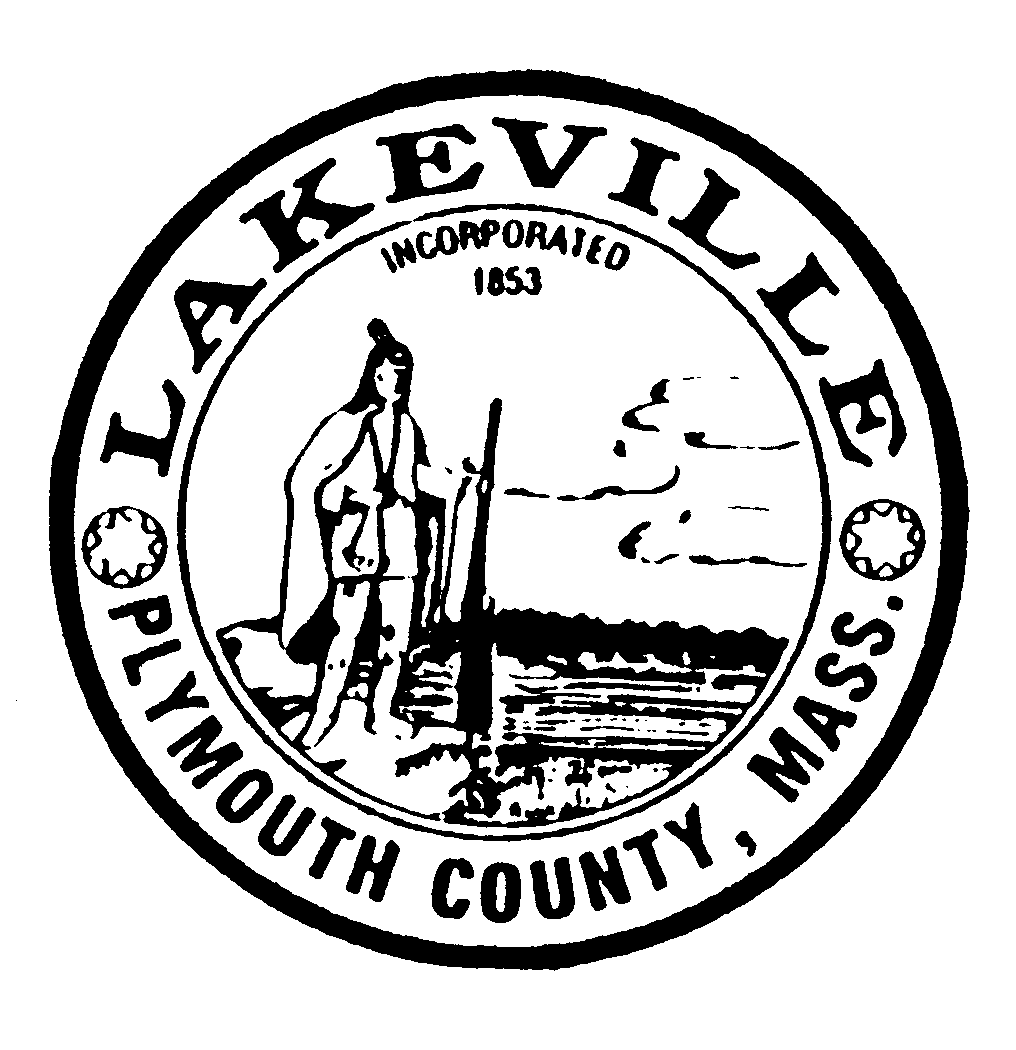 & AGENDACancelled/Postponed to: ________________________ (circle one)Clerk/Board Member Cancelling/Postponing: _________________    AGENDAPlease ask if anyone other than LakeCAM is recording the meetingJoint Meeting with Select Board, Conservation Commission, and Open Space Committee Executive Session pursuant to M.G.L. c.30A Sec. 21(a)(6) to consider the purchase, exchange, lease or value of real estate, if the chair declares that an open meeting may have a detrimental effect on the negotiating position of the public body and the Chair so declares and not to return to open session.Please be aware that this agenda is subject to change. If other issues requiring immediate attention of the Community Preservation Committee arise after the posting of this agenda, they may be addressed at this meeting.Name of Board or Committee:Community Preservation CommitteeDate & Time of Meeting:March 25, 2024   6:30pmLocation of Meeting:Lakeville Police Station323 Bedford Street, Lakeville, MaClerk/Board Member posting notice:Michele MacEachern